                                       Od 18.11.-22.11.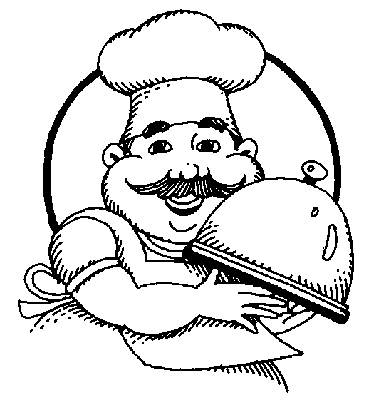 Pondělí                                 Polévka                  Hovězí s těstovinou(1,3,7,9,12)              I/                        Mexický guláš, rýže(1,7)                               75,-   II /                      Kynuté knedlíky s povidly(1,3,7)                  75,-             III/        (7,10)    Kuřecí steak s hořčicovou omáčkou, bylin.br. 85,-Úterý                                                                                 Polévka                  Pórková(1,3,7)             I/               Franfurtská vepřová pečeně,knedlík, těstoviny(1,7)  75,-            II/                        Pečené kuřecí stehno, bramborová kaše(1,7)   75,-           III/                        Živáňská na pekáči(1,6)                                   85,-  Středa             Polévka                  Hovězí s krupicovými noky(1,3,7,9,12)              I/                        Krůtí rolka, brambor, nádivka(1,3,7)             75,-             II/                       Lasagně boloňské(1,3,7)                                 75,-            III/                       Roštěná se šunkou a vejcem,brambor(1,3)     85,-Čtvrtek                                    Polévka                Brokolicová(1,3,7)               I/                      Pečená krkovička, knedlík,červené zelí(1,3,7) 75,-             II/                       Omeleta s hráškem,brambor(3)                        75,-               III/                       Přírodní kotlet,brambor plněný nivou a                                           slaninou(1,7)                                                    85,-Pátek            Polévka                 Kuřecí s těstovinou(1,3,7,9,12)             I/        (1.7)        Kuřecí plátek s broskví a sýrem, bram.kaše     75,-              II /    (1,3,6)     Zeleninový talíř, křídla na medu, pečivo           75,-             III/ (1,3,4,7)      Těstovinový salát se zeleninou, zakysanou                                        smetanou a  a krabími tyčinkami                      85,-                     Alergeny jsou pouze informativní !     Tel: 606 831 670